Prof. Dr. Fahreddin Sadikoglu MammadovHomeBiographyResearchPublicationsCoursesAnnouncementsBiographyProf. Sadikoglu was born on 30 September 1947 in Nakhchivan Autonomous State of Republic of Azerbaijan. His father was a Russian teacher at a school and his mother was the director of a pre-school.Prof. Sadikoglu completed his elementary and secondary school studies in Nakhchivan. Then, he enrolled to the Department of Information Measurement and Computer Technologies of the Azerbaijan State Oil Academy in 1965. He graduated from this department in 1970 and started to work as a research assistant at the Signal Processing Laboratory of Azerbaijan State Oil Academy, and after two years, he started to his PhD studies. After completing his PhD studies on information acquisition, transmission, and processing, he started to work as a lecturer at the Azerbaijan State Oil Academy. Prof. Sadikoglu obtained his Associate Professorship in Moscow, in 1986. He worked at the Azerbaijan State Oil Academy in Baku as an Associate Professor and Research Project Manager from 1986 to 1988.He studied a French Language course at the Kiev State University of Ukrania and then at the Paul Valery University of France (Montpellier) between 1987 and 1988. He lectured at Sidi Bel Abbas and Bumerdes Universities of Algeria between 1988 and 1994, and acted as the director of the Signal System Research Laboratory.He was the head of Soviet specialists mission in Western Algeria.He obtained his professorhip in 1993.He has been working at the Near East University of Turkish Republic of Northern Cyprus since 1995. He became the Head of the Department of Electric and Electronic Engineering in 1998, Dean of the Faculty of Engineering in 2000, and appointed as the Vice President in 2001. He was also the Director of Graduate School of Applied and Social Sciences starting from its establishment until 2004.He has awards and prizes, and he is a member of many international institutions.He has published over 60 articles and obtained 5 internationally recognized patents in the areas of signal processing, signal transmission and computational intelligence.Prof. Sadikoglu can speak Turkish, Russian, English and French languages.Teaching Courses:
Wireless Communication Systems, Digital Signal Processing, Cryptography and Coding Theory, Signal and Systems, Telecommunication, Control Systems.He is married and the father of three children.Complete CV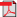 